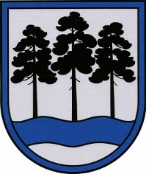 OGRES  NOVADA  PAŠVALDĪBAReģ.Nr.90000024455, Brīvības iela 33, Ogre, Ogres nov., LV-5001tālrunis 65071160, e-pasts: ogredome@ogresnovads.lv, www.ogresnovads.lv SAISTOŠIE NOTEIKUMIOgrēPar ēdināšanas pabalstuIzdoti saskaņā arlikuma “Par pašvaldībām” 43.panta trešo daļu,Sociālo pakalpojumu un sociālās palīdzības likuma 36.panta sesto daļu, Izglītības likuma 17.panta trešās daļas 11.punktuVispārīgie jautājumiSaistošie noteikumi (turpmāk – noteikumi) nosaka kārtību, kādā Ogres novada administratīvajā teritorijā (turpmāk – novads) deklarētajiem izglītības iestāžu izglītojamajiem, kuri apgūst vispārējo pirmsskolas, pamata vai vidējās izglītības programmu (turpmāk – izglītojamie), piešķir Ogres novada pašvaldības (turpmāk – pašvaldība) pabalstu izglītības iestāžu nodrošinātā ēdināšanas pakalpojuma apmaksai (turpmāk – pabalsts), pabalsta apmēru, pieprasīšanas un piešķiršanas kārtību.Pabalstu piešķir, ja ēdināšanas pakalpojumu pilnībā neapmaksā valsts, pašvaldība vai cita novada pašvaldība citos tiesību aktos noteiktajā kārtībā. (24.11.2022 saistošo noteikumu Nr.25/2022 redakcijā, kas stājas spēkā 01.01.2023)2.1 Izglītojamajiem, kuri apgūst izglītības programmu ārpus izglītības iestādes un mācību saturu apgūst neklātienē, tālmācībā, pašizglītībā vai ģimenē, pabalstu nepiešķir.(24.11.2022 saistošo noteikumu Nr.25/2022 redakcijā, kas stājas spēkā 01.01.2023)Svītrots.(24.11.2022 saistošo noteikumu Nr.25/2022 redakcijā, kas stājas spēkā 01.01.2023)Pabalsta apmērsPabalstu 100 procentu apmērā no pašvaldības noteiktās ēdināšanas maksas ir tiesības saņemt pirmsskolas izglītības iestādes izglītojamajam, uz kuru attiecināms vismaz viens no šādiem kritērijiem:izglītojamajam noteikta invaliditāte;izglītojamā mājsaimniecībai noteikts trūcīgas vai maznodrošinātas mājsaimniecības statuss.Pabalstu 50 procentu no pašvaldības noteiktās ēdināšanas maksas ir tiesības saņemt  pirmsskolas izglītības iestādes izglītojamajam, uz kuru attiecināms vismaz viens no šādiem kritērijiem: izglītojamā mājsaimniecība atbilst daudzbērnu ģimenes statusam Bērnu tiesību aizsardzības likuma izpratnē, visi mājsaimniecības locekļi ir deklarēti novadā, dzīvo vienā mājsaimniecībā un pilngadību ieguvušais bērns augstāko izglītību apgūst pilna laika studiju programmā un nav darba attiecībās;izglītojamais ir ievietots audžuģimenē vai nodots aizbildnībā, adoptētāju aprūpē un uzraudzībā, pamatojoties uz bāriņtiesas lēmumu.Pabalstu 100 procentu no pašvaldības noteiktās pusdienu maksas ir tiesības saņemt   izglītojamajam, kurš apgūst vispārējās pamatizglītības vai vidējās izglītības programmu, un uz kuru attiecināms vismaz viens no šādiem kritērijiem:izglītojamajam ir noteikta invaliditāte;6.1 Izglītojamajiem, kuri izglītības programmu apgūst izglītības iestādēs ārpus novada, pabalstu piešķir 30,00 euro mēnesī.(24.11.2022 saistošo noteikumu Nr.25/2022 redakcijā, kas stājas spēkā 01.01.2023)izglītojamā mājsaimniecībai noteikts trūcīgas vai maznodrošinātas mājsaimniecības statuss;izglītojamā mājsaimniecība atbilst daudzbērnu ģimenes statusam Bērnu tiesību aizsardzības likuma izpratnē, visi mājsaimniecības locekļi ir deklarēti novadā, dzīvo vienā mājsaimniecībā un pilngadību ieguvušais bērns augstāko izglītību apgūst pilna laika studiju programmā un nav darba attiecībās;izglītojamais ir ievietots audžuģimenē vai nodots aizbildnībā, adoptētāju aprūpē un uzraudzībā, pamatojoties uz bāriņtiesas lēmumu;izglītojamais apgūst izglītības programmu izglītības iestādē, tās struktūrvienībā vai filiālē, kurā kārtējā gada 31.maijā ir mazāk nekā 150 izglītojamie un kura atrodas novada pagastā, kura deklarēto iedzīvotāju blīvums saskaņā ar Centrālās statistikas pārvaldes datiem ir mazāks nekā 10 iedzīvotāji uz kvadrātkilometru. Pabalsta pieprasīšanas kārtībaIzglītojamā likumiskais pārstāvis iesniedz iesniegumu par ēdināšanas pabalsta piešķiršanu tuvākajā sociālā dienesta klientu apkalpošanas vietā (turpmāk – Dienests) vai elektroniski atbilstoši elektronisko dokumentu aprites kārtībai. Iesnieguma par ēdināšanas pabalsta piešķiršanu veidlapa pieejama pašvaldības oficiālajā tīmekļvietnē www.ogresnovads.lv.(24.11.2022 saistošo noteikumu Nr.25/2022 redakcijā, kas stājas spēkā 01.01.2023)Ja izglītojamais atbilst 5.2. vai 6.4.apakšpunktā noteiktajam kritērijam, izglītojamā likumiskais pārstāvis Dienesta darbiniekiem uzrāda bāriņtiesas lēmumu.Ja izglītojamais atbilst 6.5.apakšpunktā noteiktajam kritērijam, izglītojamā likumiskajam pārstāvim nav jāiesniedz iesniegums par ēdināšanas pabalsta piešķiršanu.Beidzoties termiņam, uz kādu izglītojamajam piešķirts pabalsts, izglītojamā likumiskajam pārstāvim noteikumos noteiktajā kārtībā ir tiesības pieprasīt pabalstu atkārtoti.Pabalsta piešķiršanas kārtībaDienests desmit darba dienu laikā pēc iesnieguma un visu lēmuma pieņemšanai nepieciešamo dokumentu saņemšanas no izglītojamā likumiskā pārstāvja:pārbauda iesniegto dokumentu atbilstību šajos  noteikumos noteiktajām prasībām;(24.11.2022 saistošo noteikumu Nr.25/2022 redakcijā, kas stājas spēkā 01.01.2023)nepieciešamības gadījumā iegūst pašvaldības un valsts datu reģistros pieejamo informāciju lēmuma pieņemšanai;pieņem lēmumu par pabalsta piešķiršanu, ja izglītojamais atbilst noteikumos noteiktajiem nosacījumiem pabalsta saņemšanai, vai atteikumu piešķirt pabalstu, ja izglītojamais neatbilst noteikumos noteiktajiem nosacījumiem pabalsta saņemšanai.Ja Dienests konstatē, ka iesniegtie dokumenti neatbilst šajos noteikumos noteiktajām prasībām vai lēmuma pieņemšanai nepieciešama papildus informācija, vai dokumenti un lēmuma pieņemšanai nepieciešamā informācija Dienestam nav pieejama pašvaldības un valsts datu reģistros, Dienests par to nekavējoties informē iesniedzēju.(24.11.2022 saistošo noteikumu Nr.25/2022 redakcijā, kas stājas spēkā 01.01.2023)Iesnieguma iesniedzējs piecu darba dienu laikā pēc šo noteikumu 12.punktā minētās informācijas saņemšanas iesniedz Dienestam nepieciešamo informāciju/dokumentus lēmuma pieņemšanai.Pabalstu piešķir no lēmuma pieņemšanas dienas:noteikumu 4. un 5.punktā noteiktajā gadījumā līdz kārtējā gada 31.augustam;noteikumu 6. un 6.1 punktā noteiktajā gadījumā līdz kārtējā mācību gada beigām;(24.11.2022 saistošo noteikumu Nr.25/2022 redakcijā, kas stājas spēkā 01.01.2023)noteikumu 5.punktā noteiktajā gadījumā – kārtējā gada 31.augustam;noteikumu 6.1.apakšpunktā noteiktajā gadījumā – mācību gada beigām vai VDEĀVK noteiktā invaliditātes termiņa beigām atkarībā no tā, kurš no termiņiem ir īsāks;noteikumu 6.2.apakšpunktā noteiktajā gadījumā – semestra beigām;noteikumu 6.3.apakšpunktā noteiktajā gadījumā – mācību gada beigām;noteikumu 6.4.apakšpunktā – līdz mācību gada beigām vai līdz jauna bāriņtiesas lēmuma pieņemšanai, atkarībā no tā, kurš no apstākļiem iestājās pirmais;noteikumu 6.5.apakšpunktā noteiktajā gadījumā – mācību gada beigām.Izglītojamā likumiskajam pārstāvim ir pienākums nekavējoties informēt Dienestu, ja mainās faktiskie vai tiesiskie apstākļi, pamatojoties uz kuriem piešķirts pabalsts.Ja izglītības iestāde atbilst noteikumu 6.5.punktam, lēmumu par pabalsta piešķiršanu pieņem pašvaldības izpilddirektors.Dienests pieņem lēmumu par pabalsta izmaksas pārtraukšanu, ja:faktisko un tiesisko apstākļu izmaiņu rezultātā izglītojamā mājsaimniecība neatbilst noteikumos noteiktajiem pabalsta saņemšanas nosacījumiem;izglītojamais pārtrauc mācības attiecīgajā izglītības iestādē un neturpina mācības nevienā no izglītības iestādēm.Pabalstam piešķirtie līdzekļi tiek pārskaitīti:ēdināšanas pakalpojuma sniedzējam, kas nodrošina ēdināšanu attiecīgajā izglītības iestādē, pamatojoties uz tā sagatavotu rēķinu;pašvaldības pilsētu un pagastu pārvaldēm, ja izglītības iestāde ēdināšanu nodrošina, nepiesaistot ēdināšanas pakalpojuma sniedzēju, pamatojoties uz pilsētas un pagasta pārvaldes sagatavotu atskaiti;reizi mēnesī izglītojamā pārstāvim uz viņa iesniegumā norādīto kredītiestādes kontu, ja izglītojamais mācās izglītības iestādē ārpus novada.(24.11.2022 saistošo noteikumu Nr.25/2022 redakcijā, kas stājas spēkā 01.01.2023)Noteikumu 18.1. un 18.2. punktā minētajam rēķinam vai atskaitei pievieno izglītības iestādes vadītāja apstiprinātu pabalstu saņēmēju sarakstu, kurā norādīts pabalsta saņēmēja izmantoto saņemto ēdienreižu skaits un  apmeklējums pārskata periodā.Dienesta amatpersonas lēmumu par pabalsta piešķiršanu, atteikumu piešķirt pabalstu vai pabalsta izmaksas pārtraukšanu var apstrīdēt Dienesta vadītājam, bet Dienesta vadītāja lēmumu var pārsūdzēt tiesā Administratīvā procesa likumā noteiktajā kārtībā.Noslēguma jautājumiAr šo noteikumu spēkā stāšanās brīdi spēku zaudē:21.1. Ogres novada pašvaldības 2016.gada 22.septembra saistošie noteikumi “Par ēdināšanas pabalstu”;21.2. Ogres novada pašvaldības 2015.gada 15.oktobra lēmums “Par brīvpusdienu piešķiršanu”;21.3. Ikšķiles novada pašvaldības 2017.gada 29.novembra saistošie noteikumi “Par pabalstu daudzbērnu ģimenēm ēdināšanas pakalpojuma maksas segšanai izglītības iestādēs”;21.4.Ikšķiles novada pašvaldības 2020.gada 25.marta saistošo noteikumu “Pašvaldības sociālie pabalsti Ikšķiles novada iedzīvotājiem” 5.1.apakšpunkts, 15.punkts;21.5. Lielvārdes novada pašvaldības 2015.gada 28.oktobra saistošo noteikumu “Par Lielvārdes novada pašvaldības sociālajiem pabalstiem” 8.2.1.apakšpunkts, 21.punkts;21.6. Lielvārdes novada pašvaldības 2015.gada 28.oktobra saistošo noteikumu “Par pabalstiem Lielvārdes novadā” 8.10.apakšpunkts, 18.punkts;21.7. Ķeguma novada pašvaldības 2021.gada 10.marta saistošo noteikumu “Par sociālās palīdzības pabalstiem” 6.5.apakšpunkts, 6.6.apakšpunkts, 25.punkts, 26.punkts, 27.punkts, 28.punkts, 29.punkts, 30.punkts, 31.punkts, 32.punkts;21.8. Ķeguma novada pašvaldības 2015.gada 7.oktobra saistošie noteikumi “Par pabalstu daudzbērnu ģimeņu bērnu ēdināšanas izdevumu segšanā Vispārējās pirmsskolas izglītības iestādēs”.Ogres novada domes priekšsēdētājs					               E. HelmanisSpēkā esošā redakcijaGrozījumi:24.11.2022. saistošie noteikumi Nr.25/2022, stājas spēkā 01.01.2023.2021.gada 26.augustāNr.16/2021(protokols Nr.7; 6.)